ПриложениеКак подготовить дом. Коронавирус рядом.В условиях угрозы распространения коронавирусной инфекции надо быть готовыми к любому, даже самому неблагоприятному развитию событий.На данный момент, есть много информационных ресурсов, из которых можно узнать все о механизмах передачи вируса и особенностях болезни.Мы же хотим помочь всем подготовиться к возможной вспышке коронавирусной инфекции в России.Несмотря на то, что в нашей стране пока существует лишь угроза распространения вируса, Роспотребнадзор и Министерство здравоохранения уже разработали рекомендации для населения, направленные на профилактику заболевания, уменьшение риска распространения заболевания.Заблаговременная подготовка и чёткое понимание того, что должен делать каждый член семьи в случае реальной вспышки заболевания в городе, помогут защитить ваше здоровье и здоровье тех, о ком вы заботитесь.Как подготовиться к вспышке коронавирусной инфекции?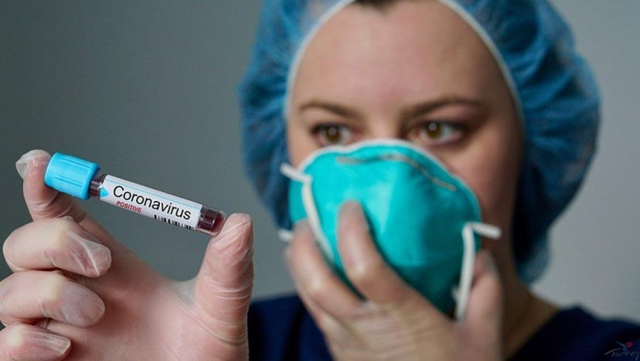 Обсудите со всеми членами семьи и друзьями что делать в случае, если вспышка коронавирусной инфекции начнётся в России, каковы будут потребности каждого человека и как поменяется их распорядок дня.Продумайте способы ухода за наиболее подверженными риску осложнений родственниками: это пожилые люди и люди с хроническими заболеваниями.   Имеющиеся данные свидетельствуют о том, что пожилые люди чаще подвержены развитию сложных форм пневмонии. Поэтому, если кто-то из ваших родственников входит в группу риска, проконсультируйтесь с лечащим врачом о том, на какие симптомы, связанные с коронавирусом, надо обращать особое внимание, и какие дополнительные меры профилактики могут помочь снизить риск заражения и развития осложнений.Пополните домашнюю аптечку средствами первой необходимости, ведь, если вспышка начнётся, в аптеках могут быть перебои с поставками. Позаботьтесь о запасе одноразовых масок, бумажных платков, средств личной гигиены и бытовой химии с дезинфицирующим эффектом.Познакомьтесь с соседями, поговорите с ними о создании алгоритма действий при возникновении чрезвычайной ситуации. Можно создать в социальных сетях группу, чтобы обеспечить доступ всех соседей к информации по профилактике заболевания.Создайте список телефонов экстренных служб, с которыми вы и ваша семья сможете связаться в случае необходимости.Убедитесь, что у вас есть телефоны учителей детей и ваших работодателей.Ведите здоровый образ жизни и поддерживайте иммунитет.Соблюдайте меры профилактики уже сейчас. Напомните всем членам семьи о важности ежедневных профилактических мер, которые могут помочь предотвратить распространение респираторных заболеваний:- избегайте тесного контакта с больными людьми;
- при появлении первых симптомов заболевания (кашель, насморк, подъем температуры, боль в горле), останьтесь дома и вызовите врача;
- при кашле или чихании, прикрывайте рот салфеткой;
- ежедневно проводите влажную уборку поверхностей, в том числе дверных ручек и выключателей;
- часто мойте руки с мылом и водой не менее 20 секунд, особенно после посещения туалета, до еды и после сморкания, кашля или чихания;
- если нет возможности помыть руки, используйте дезинфицирующее средство для рук, которое содержит не менее 60% спирта. Всегда мойте руки с мылом и водой, если они заметно загрязнены.Выберите комнату в своей квартире, которую можно было бы использовать для изоляции больных членов семьи от здоровых.Будьте готовы к тому, что школа и детский сад, которые посещают ваши дети, могут закрыться на время карантина, чтобы замедлить распространение болезни.Будьте готовы к возможным изменениям на работе. Узнайте у работодателя о планах действия в случае вспышки коронавирусной инфекции. Обсудите возможность работать удаленно в случае заболевания или необходимости ухода за больным членом семьи.Что делать, если вспышка началась?При появлении первых симптомов заболевания, таких, как жар, кашель и затруднённое дыхание, оставайтесь дома, откажитесь от посещения работы, массовых мероприятий и встреч с друзьями.Старайтесь избегать тесного контакта с больными людьми.Постарайтесь ограничить посещения мест массового скопления людей, где риск заразиться респираторными инфекциями увеличивается.Если ваш ребенок заболел коронавирусной инфекцией, сообщите об этом в детское учреждение. Поговорите с учителями о заданиях, которые он может выполнять дома, чтобы не отставать от школьной программы.Следите за актуальной информацией о коронавирусной инфекции, об ограничительных мерах и мерах профилактики, рекомендуемых Министерством здравоохранения и Роспотребнадзором.По возможности договоритесь с начальством о выполнении своей работы удаленно.Продолжайте ежедневно соблюдать меры профилактики: используйте платок при кашле и чихании, часто мойте руки с мылом и водой не менее 20 секунд, если нет возможности помыть руки, используйте дезинфицирующее средство для рук, содержащее 60% спирта, ежедневно проводите влажную уборку в квартире.В случае заболевания члена семьи, изолируйте его в отдельную комнату. Проводите там регулярное проветривание и влажную уборку с антисептиком.Обеспечьте заболевшего чистыми одноразовыми масками для лица, чтобы предотвратить распространение заболевания среди других членов семьи.Общайтесь с родственниками и друзьями по телефону или электронной почте.Если вы живете один и заболели во время вспышки коронавируса, вам может понадобиться помощь. Предупредите родственников или друзей, чтобы они связывались с вами дистанционно и в случае экстренной ситуации могли вызвать врача.Позаботьтесь об эмоциональном здоровье членов вашей семьи. Распространение коронавируса уже повергло в панику многих людей: как взрослых, так и детей. Дети реагируют на стрессовые ситуации иначе, чем взрослые, поэтому стоит провести с ними беседу: постарайтесь сохранять спокойствие и заверить их, что они в безопасности.Вспышка коронавирусной инфекции может растянуться на длительный срок, но это не повод для паники. Выполняйте все рекомендации и меры профилактики, разработанные Министерством здравоохранения и Роспотребнадзором, чтобы защитить себя и своих близких от заражения коронавирусной инфекцией.